§1211.  DefinitionsAs used in this chapter, unless the context otherwise requires:  [PL 1969, c. 503 (NEW).]1.  Article.  "Article" means a product as distinguished from its trademark, label or distinctive dress in packaging;[PL 1969, c. 503 (NEW).]2.  Certification mark.  "Certification mark" means a mark used in connection with the goods or services of a person other than the certifier to indicate geographic origin, material, mode of manufacture, quality, accuracy or other characteristics of the goods or services or to indicate that the work or labor on the goods or services was performed by members of a union or other organization;[PL 1969, c. 503 (NEW).]3.  Collective mark.  "Collective mark" means a mark used by members of a cooperative, association or other collective group or organization to identify goods or services and distinguish them from those of others, or to indicate membership in the collective group or organization;[PL 1969, c. 503 (NEW).]4.  Mark.  "Mark" means a word, name, symbol, device or any combination of the foregoing in any form or arrangement;[PL 1969, c. 503 (NEW).]5.  Person.  "Person" means an individual, corporation, government or governmental subdivision or agency, business trust, estate, trust, partnership, unincorporated association, 2 or more of the foregoing having a joint or common interest, or any other legal or commercial entity;[PL 1969, c. 503 (NEW).]6.  Service mark.  "Service mark" means a mark used by a person to identify services and to distinguish them from the services of others;[PL 1969, c. 503 (NEW).]7.  Trademark.  "Trademark" means a mark used by a person to identify goods and to distinguish them from the goods of others;[PL 1969, c. 503 (NEW).]8.  Trade name.  "Trade name" means a work, name, symbol, device or any combination of the foregoing in any form or arrangement used by a person to identify his business, vocation or occupation and distinguish it from the business, vocation or occupation of others.[PL 1969, c. 503 (NEW).]SECTION HISTORYPL 1969, c. 503 (NEW). The State of Maine claims a copyright in its codified statutes. If you intend to republish this material, we require that you include the following disclaimer in your publication:All copyrights and other rights to statutory text are reserved by the State of Maine. The text included in this publication reflects changes made through the First Regular and First Special Session of the 131st Maine Legislature and is current through November 1, 2023
                    . The text is subject to change without notice. It is a version that has not been officially certified by the Secretary of State. Refer to the Maine Revised Statutes Annotated and supplements for certified text.
                The Office of the Revisor of Statutes also requests that you send us one copy of any statutory publication you may produce. Our goal is not to restrict publishing activity, but to keep track of who is publishing what, to identify any needless duplication and to preserve the State's copyright rights.PLEASE NOTE: The Revisor's Office cannot perform research for or provide legal advice or interpretation of Maine law to the public. If you need legal assistance, please contact a qualified attorney.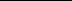 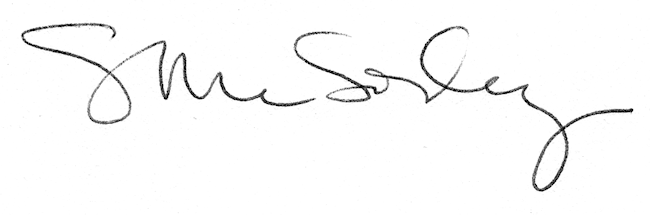 